___________________________________________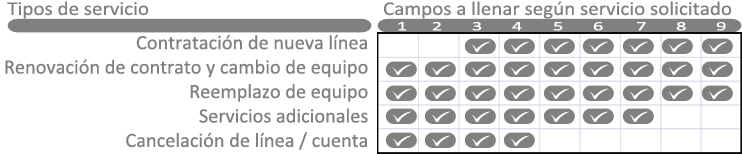 